БОЙОРОК                                 № 32                 РАСПОРЯЖЕНИЕ      15 декабрь   2016 й.                                                      15  декабря 2016 г.Об оказании единовременной выплаты работникам           В соответствии с пунктом 5 статьи 86 Бюджетного кодекса Российской Федерации, распоряжением Правительства Республики Башкортостан  от 30  сентября 2016  года № 1106-р,  распоряжением главы администрации муниципального района Миякинский район  Республики Башкортостан  № 130  от 06 октября 2016 года,   разрешить выплатить работникам сельского поселения единовременную выплату в пределах месячного фонда оплаты их труда за счет экономии средств по смете расходов на содержание аппарата   в связи с празднованием Дня Республики.Глава сельского поселения						Р.А. АминевБАШKОРТОСТАН РЕСПУБЛИКАҺЫМИӘКӘ РАЙОНЫ МУНИЦИПАЛЬ РАЙОНЫНЫҢ МИӘКӘБАШ АУЫЛСОВЕТЫ АУЫЛ БИЛӘМӘҺЕХАКИМИӘТЕ 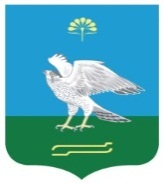 АДМИНИСТРАЦИЯ СЕЛЬСКОГО ПОСЕЛЕНИЯ МИЯКИБАШЕВСКИЙ СЕЛЬСОВЕТ МУНИЦИПАЛЬНОГО РАЙОНА МИЯКИНСКИЙ РАЙОН РЕСПУБЛИКИ БАШКОРТОСТАН